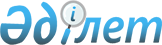 О внесении изменений в нормативное постановление Счетного комитета по контролю за исполнением республиканского бюджета от 25 декабря 2015 года № 24-НҚ "Об утверждении квалификационных требований к категориям административных государственных должностей корпуса "Б" Счетного комитета по контролю за исполнением республиканского бюджета"
					
			Утративший силу
			
			
		
					Нормативное постановление Председателя Счетного комитета по контролю за исполнением Республиканского бюджета от 2 февраля 2016 года № 3-нқ. Утратило силу нормативным постановлением Счетного комитета по контролю за исполнением Республиканского бюджета от 20 декабря 2016 года № 19-НҚ

      Сноска. Утратило силу нормативным постановлением Счетного комитета по контролю за исполнением Республиканского бюджета от 20.12.2016 № 19-НҚ (вводится в действие после дня его первого официального опубликования).      В соответствии с пунктом 4 статьи 17 Закона Республики Казахстан от 23 ноября 2015 года «О государственной службе Республики Казахстан», Типовыми квалификационными требованиями к административным государственным должностям корпуса «Б», утвержденными приказом Министра по делам государственной службы Республики Казахстан от 29 декабря 2015 года № 12 (зарегистрированным в Реестре государственной регистрации нормативных правовых актов за № 12639), Счетный комитет по контролю за исполнением республиканского бюджета (далее – Счетный комитет) ПОСТАНОВЛЯЕТ:



      1. Внести в нормативное постановление Счетного комитета от 25 декабря 2015 года № 24-НҚ «Об утверждении квалификационных требований к категориям административных государственных должностей корпуса «Б» Счетного комитета по контролю за исполнением республиканского бюджета» (опубликованное в информационно-правовой системе «Әділет» 30 декабря 2015 года) следующие изменения:



      1) заголовок изложить в следующей редакции:

      «Об утверждении квалификационных требований к административным государственным должностям корпуса «Б» Счетного комитета по контролю за исполнением республиканского бюджета»;



      2) преамбулу изложить в следующей редакции:

      «В соответствии с пунктом 4 статьи 17 Закона Республики Казахстан от 23 ноября 2015 года «О государственной службе Республики Казахстан», Типовыми квалификационными требованиями к административным государственным должностям корпуса «Б», утвержденными приказом Министра по делам государственной службы Республики Казахстан от 29 декабря 2015 года № 12 (зарегистрированным в Реестре государственной регистрации нормативных правовых актов за № 12639), Счетный комитет по контролю за исполнением республиканского бюджета (далее – Счетный комитет) ПОСТАНОВЛЯЕТ:»;



      3) пункт 1 изложить в следующей редакции:

      «1. Утвердить прилагаемые Квалификационные требования к административным государственным должностям корпуса «Б» Счетного комитета.»;



      4) в Квалификационных требованиях к категориям административных государственных должностей корпуса «Б» Счетного комитета по контролю за исполнением республиканского бюджета, утвержденных указанным нормативным постановлением:



      заголовок изложить в следующей редакции:

      «Квалификационные требования к административным государственным должностям корпуса «Б» Счетного комитета по контролю за исполнением республиканского бюджета».



      2. Юридическому отделу в установленном законодательством порядке обеспечить:

      1) направление настоящего нормативного постановления на официальное опубликование в периодических печатных изданиях и в информационно-правовой системе «Әділет»;

      2) размещение настоящего нормативного постановления на интернет-ресурсе Счетного комитета.



      3. Контроль за исполнением нормативного постановления возложить на руководителя аппарата Счетного комитета.



      4. Настоящее нормативное постановление вводится в действие после дня его первого официального опубликования.      Председатель

      Счетного комитета

      по контролю за исполнением

      республиканского бюджета                   К. Джанбурчин
					© 2012. РГП на ПХВ «Институт законодательства и правовой информации Республики Казахстан» Министерства юстиции Республики Казахстан
				